Лекція5.1. Основні поняття5.2. Операція вибірки (або обмеження)5.3. Операція проекції5.4. Операція декартового добутку5.5. Операція об'єднання5.6. Операція різниці5.7. Операції з'єднання5.8. Операція перетинання5.9. Операція ділення5.10. КОНТРОЛЬНІ ПИТАННЯМетаМета розділу – розглянути реляційну алгебру, як теоретичну мову операцій.5.1. Основні поняттяРеляційна алгебра – це теоретична мова операцій, яка на основі одного або декількох відношень дозволяє створити інше відношення без зміни вихідних даних [1, 4, 6, 7, 9, 10, 12].Обидва операнди й результат є відношеннями, а тому результати однієї операції можуть стати вихідними даними для іншої. Це дозволяє створювати вкладені вирази реляційної алгебри так само, як і арифметичні. Ця властивість називається замкнутістю, тобто відношення покриваються реляційною алгеброю так само, як числа арифметичними операціями [4].Реляційна алгебра є мовою послідовного використання відношень, де усі кортежі, навіть узяті із різних відношень, обробляються однією командою без організації циклів. Для команд реляційної алгебри запропоновано кілька варіантів синтаксису. Далі ми скористаємося загальноприйнятими символічними позначеннями для цих команд і подамо їх у неформальному вигляді. Більш детально це питання для зацікавлених читачів розглянуто у роботах Ульмана (Ullman, 1988).Існує декілька варіантів вибору операцій, які входять в реляційну алгебру. Спочатку Кодд запропонував вісім операторів, але згодом до них були додані ще деякі інші. П'ять основних операцій реляційної алгебри (рис. 5.1): вибірка (selection), проекція (projection), декартів добуток (cartesian product), об'єднання (union) і різниця (set difference) виконують більшість операцій витягу даних, які мають для нас інтерес. На базі п'яти основних операцій можна отримати додаткові (з'єднання (join), перетинання (intersection) і ділення (division) рис. 5.1).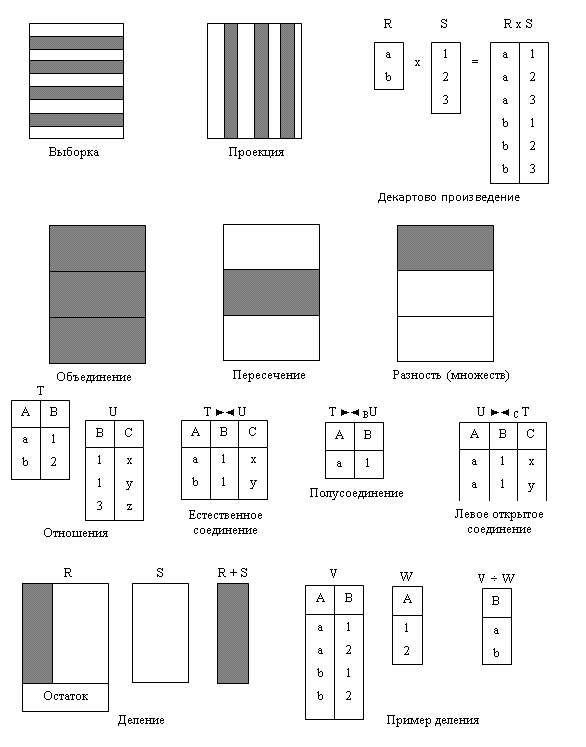 Рис. 5.1. Схематичне подання функцій операторів реляційної алгебриОперації вибірки й проекції є унарними, оскільки вони працюють із одним відношенням. Інші операції працюють із парами відношень, і тому їх називають бінарними операціями. У наведених нижче формулюваннях R і S – це два відношення, які визначені на атрибутах A = (a1, a2, …, an) та B = (b1, b2, …, bn) відповідно. Для ілюстрації результатів виконання операцій ми скористаємося відношеннями БД «БІБЛІОТЕКА» (додаток В).5.2. Операція вибірки (або обмеження)ПРИКЛАД 5.1Складіть список бібліотекарів, у яких табельний номер перевищує 80.σClockNumber > 80 (Librarians)Тут вихідним є відношення Librarians, а предикатом – вираз ClockNumber>80. Операція вибірки визначає нове відношення, що містить тільки ті кортежі відношення Librarians, де значення атрибута ClockNumber перевищує 80 (табл. 5.1). Більш складні предикати можуть бути створені за допомогою логічних операторів AND, OR і NOT.Таблиця 5.15.3. Операція проекціїПРИКЛАД 5.2Складіть список бібліотекарів із зазначенням табельного номера (ClockNumber), прізвища (FamilyNamе), імені (Name), по батькові (Patronymic) та номера домашнього телефона (HomePhone).ПClockNumber, FamilyName, Name, Patronymic, HomePhone (R)У цьому прикладі операція проекції визначає нове відношення, яке буде містити тільки атрибути ClockNumber, FamilyNamе, Name, Patronymic і HomePhone відношення Librarians, розміщені в зазначеному порядку (табл. 5.2).Таблиця 5.25.4. Операція декартового добуткуОперації вибірки та проекції дозволяють витягти інформацію тільки з одного відношення. Можливе виникнення і таких ситуацій, коли потрібна деяка комбінація даних з декількох відношень. Операція декартового добутку помножує два відношення. У результаті утворюється інше відношення, де є усі можливі пари кортежів обох відношень. Отже, якщо одне відношення має I кортежів та N атрибутів, а інше – J кортежів і M атрибутів, то відношення з їх декартовим добутком буде містити (I × J) кортежів та (N + M) атрибутів. Вихідні відношення можуть мати атрибути з однаковими іменами. У такому випадку імена атрибутів будуть містити назви відношень у вигляді префіксів. Це забезпечить унікальність імен атрибутів у результуючому відношенні.ПРИКЛАД 5.3Складіть список усіх читачів, які коли-небудь брали книжки у бібліотеці використовуючи такі атрибути відношення Readers: Code, FamilyName, Name та відношення BookGiveOutRecord: Code, ReaderCode, InventoryCode.(ПCode, FamilyName, Name (Readers)) × (ПCode, ReaderCode, InventoryCode(BookGiveOutRecord))Результатом виконання такої операції буде відношення, що містить 120 кортежів та 6 атрибутів. Наводити його у повному обсязі нема сенсу. Подивиться на його перші 12 кортежів (табл. 5.3). Перші 10 – усі можливі комбінації першого кортежу відношення Readers з десятьма кортежами відношення BookGiveOutRecord. Останні два наведені для того, щоб Ви порівняли їх значення з першими двома. Це перші дві можливі комбінації другого кортежу відношення Readers з першими двома кортежами відношення BookGiveOutRecord. Наступною буде третя можлива комбінація другого кортежу відношення Readers з третім кортежем відношення BookGiveOutRecord. І так до сто двадцятого кортежу.Таблиця 5.3У такому вигляді (120 кортежів) це відношення містить більше інформації, ніж це потрібно. Наприклад, перший кортеж цього відношення містить різні значення атрибутів Readers.Code і ReaderCode. Тому щоб одержати потрібний список (табл. 5.4), необхідно для цього відношення зробити операцію вибірки з витягом тільки тих кортежів, для яких виконується така умова: Readers.Code = ReaderCode. У цілому ця операція виглядає так:σReaders.Code = ReaderCode (ПCode, FamilyName, Name(Readers)) × (ПCode, ReaderCode, InventoryCode(BookGiveOutRecord))Таблиця 5.4Як ми побачимо далі, комбінація операцій декартового добутку та вибірки може бути зведена до однієї операції – з'єднання5.5. Операція об'єднанняОб'єднання відношень можливо тільки у тому разі, коли збігаються їхні схеми, тобто коли вони мають однакову кількість атрибутів зі співпадаючими доменами (типами даних). Такі відношення є сумісними за об'єднанням. Відзначимо, що в деяких випадках для одержання двох сумісних за об'єднанням відношень може бути використана операція проекції.ПРИКЛАД 5.4Наведіть прізвища всіх користувачів, занесених в БД.ПFamilyName(Readers) U ПFamilyName(Librarians)Для створення сумісних за об'єднанням відношень спочатку слід застосувати операцію проекції, щоб виділити з відношень Readers і Librarians стовпці з атрибутами FamilyName, виключаючи у разі потреби дублікати. Потім для комбінування отриманих проміжних відношень слід використовувати операцію об'єднання (табл. 5.5).Таблиця 5.55.6. Операція різниціПРИКЛАД 5.5Визначіть індивідуальні коди читачів, які жодного разу не брали книжок у бібліотеці.ПCode(Readers) – ПReaderCode(BookGiveOutRecord)У цьому випадку аналогічно попередньому прикладу слід створити сумісні за об'єднанням відношення Readers і BookGiveOutRecord, виконавши їх проекцію за атрибутами Code і ReaderCode. Далі слід використати операцію різниці (табл. 5.6).Таблиця 5.65.7. Операції з'єднанняЯк правило, користувачів цікавить лише деяка частина всіх комбінацій кортежів декартового добутку, яка задовольняє заданим умовам. Тому замість операції декартового добутку зазвичай використовується одна з найважливіших операцій реляційної алгебри – операція з'єднання. У результаті її виконання на базі двох вихідних відношень створюється нове. Операція з'єднання є похідною від операції декартового добутку. Вона еквівалентна операції вибірки з декартового добутку двох відношень тільки тих кортежів, які задовольняють умові, що наведена в предикаті з'єднання. Предикат з’єднання є еквівалентом. Реалізація операції з'єднання у реляційних СУБД – надскладне питання. У більшості випадків вона стає основною проблемою з підвищення продуктивності, що властива усім реляційним системам.Розглянемо такі види операції з'єднання:Тета-з'єднання (Θ-join).З'єднання за еквівалентністю (equi-join) - окремий вид тета-з'єднання.Натуральне з'єднання (natural join).Зовнішнє з'єднання (outer join).Напівз'єднання (semi-join).5.7.1. Операція тета-з'єднанняОперацію тета-з'єднання з урахуванням базових операцій вибірки й декартового добутку можна записати так:R►◄FS = σF(R × S).Як і у разі з операцією декартового добутку, степенем тета-з'єднання називається сума степеней операндів-відношень R і S. Якщо предикат F містить тільки оператор рівності (=), то це – з'єднання за еквівалентністю.ПРИКЛАД 5.6Створіть список читачів, які коли-небудь брали книжки у бібліотеці (табл. 5.4).У прикладі 5.3, щоб одержати цей список, використовують операції декартового добутку й вибірки. Однак такий самий результат можна одержати за допомогою операції з'єднання за еквівалентністю.(ПCode, FamilyName, Name(Readers))►◄Readers.Code = ReaderCode(ПCode, ReaderCode, InventoryCode(BookGiveOutRecord))5.7.2. Операція натурального з'єднанняСтепенем натурального з'єднання є сума степеней операндів-відношень R і S при відніманні кількості спільних атрибутів x. У прикладі з операцією тета-з'єднання для складання цього списку використовувалася операція з'єднання за еквівалентністю. У ньому були присутні два атрибути Readers.Code і ReaderCode, що містять коди читачів бібліотеки. Коли б вони мали однакове ім'я, наприклад ReaderCode, то для усунення одного з них можна скористатися операцією натурального з'єднання.ПРИКЛАД 5.7Створіть список читачів, які коли-небудь брали книжки в бібліотеці (табл. 5.7).(ПReaderCode, FamilyName, Name(Readers))►◄(ПCode, ReaderCode, InventoryCode(BookGiveOutRecord))Таблиця 5.75.7.3. Операція зовнішнього з'єднанняНайчастіше при з'єднанні двох відношень кортеж з одного відношення не знаходить відповідного кортежу в іншому відношенні. Інакше кажучи, в атрибутах, за якими відбувається операція з'єднання, виявляються незбіжні значення. Може знадобитися, щоб кортеж з одного або двох відношень був поданий у результаті з'єднання, навіть якщо у відповідних атрибутах немає співпадаючих значень. Ця мета може бути досягнута за допомогою операції зовнішнього з'єднання.Відсутні значення у результуючому відношенні позначаються за допомогою визначника NULL. Перевагою операції зовнішнього з'єднання є зберігання вихідної інформації: кортежі, які втрачаються при використанні інших типів з'єднань.ПРИКЛАД 5.8Визначить індивідуальні коди читачів, їх прізвища, ім’я, по батькові та інформацію про книжки, які вони брали у бібліотеці (табл. 5.8).(ПCode, FamilyName, Name, Patronymic(Readers))⊃◄(ПOutLibrarianCode, InventoryCode, IssueDate, ReturnDate, FactReturnDate, InLibrarianCode(BookGiveOutRecord))Точно кажучи, у прикладі розглянута операція лівого (натурального) зовнішнього з'єднання, оскільки в результуючому відношенні присутні всі кортежі лівого відношення. Існує також праве зовнішнє з'єднання, назване так тому, що в результуючому відношенні присутні всі кортежі правого відношення. Крім того, існує й повне зовнішнє з'єднання, у результуючому відношенні якого містяться всі кортежі обох відношень, де для позначення незбіжних значень кортежів використовується визначник NULL.Таблиця 5.85.7.4. Операція напівз’єднанняПеревага операції напівз'єднання полягає в тому, що вона дозволяє зменшити число кортежів, які потрібно обробити для одержання з'єднання. Це особливо важливо при обчисленні з'єднань у розподілених системах. Операцію напівз'єднання можна сформулювати й за допомогою операторів проекції й з'єднання:R►FS = ПA(R►◄FS)Тут A – набір усіх атрибутів у відношенні R. Насправді, це напівтета-з'єднання, причому слід зазначити, що існують напівз'єднання за еквівалентністю та напівнатуральне з'єднання.ПРИКЛАД 5.9Створіть повний звіт, про всіх читачів на ім'я «Дмитро», які коли-небудь брали книжки в бібліотеці (табл. 5.9).Readers►Readers.Code = BookGiveOutRecord.ReaderCode AND Reader.Name = ‘Дмитрий’BookGiveOutRecordТаблиця 5.95.8. Операція перетинанняОперацію перетинання можна записати, використовуючи операції різниці між відношеннями: R ∩ S= R – (R – S).ПРИКЛАД 5.10Створіть список бібліотекарів, які є одночасно читачами. Укажіть їх код паспорта, прізвище, ім’я та по батькові.(ПPasportCode, FamilyName, Name, Patronymic(Readers)) ∩ (ПPasportCode, FamilyName, Name, Patronymic(Librarians))Для виконання умови сумісності відношень за об’єднанням були виконані відповідні операції проекції.Дані, які входять до відношень «ЧИТАЧИ» та «БІБЛІОТЕКАРІ» (дод. В) свідчать, що результатом їх перетинання є порожня множина, тобто жоден з бібліотекарів не є читачем.5.9. Операція діленняОперація ділення може бути корисною у запитах особливого типу, які досить часто виконуються до БД. Припустимо, що відношення R визначене на множині атрибутів A, а відношення S – на множені атрибутів B, причому B ⊆ A (тобто B є підмножиною A). Нехай C =A - B, тобто C є множиною атрибутів відношення R, яка не є атрибутами відношення S. Тоді визначення операциъ ділення буде таким:Операція ділення еквівалентна низці інших основних операцій:T1 = ПC(R)T2 = ПC((S × T1) – R)T = T1 – T2ПРИКЛАД 5.11Створіть список імен, прізвищ, по батькові та кодів паспортів читачів, які народилися після 1 грудня 1960 року.R = ПCode, PassportCode, FamilyName, Name, Patronymic(Readers) (табл. 5.10);S = ПCode(σBirthday > 31.12.1960(PasportData)) (табл. 5.11);R ÷ S = (ПCode, PassportCode, FamilyName, Name, Patronymic(Readers)) ÷ (ПCode(σBirthday > 31.12.1960(PasportData))) (табл. 5.12).Для вирішенню поставленого завдання спочатку необхідно отримати відношення R. Для цього виконана проекція відношення Readers (табл. 5.10). Потім визначити відношення S. Для цього зроблена проекція відношення PasportData. У ньому за допомогою оператора вибірки знайдені всі коди паспортів з датою народження після 31 грудня 1960 року (табл. 5.11). Тепер отримаємо результат ділення відношення R на S (табл. 5.12).Таблиця 5.10Таблиця 5.11Таблиця 5.125.10. КОНТРОЛЬНІ ПИТАННЯЯкі особливості та властивості реляційної алгебри Вам відомі?Які операції реляційної алгебри Ви знаєте?Яка існує різниця між операціями вибірки та проекції?В якому із двох відношень кількість атрибутів та кортежів буде більшою, якщо перше є результатом операції декартового добутку відношень R з I кортежів та N атрибутів та S з J кортежів і M атрибутів, а друге – результатом операції об’єднання тих самих відношень?У чому полягає сутність операцій реляційної алгебри, які потребують сумісних за об’єднанням вихідних відношень?Які операції реляційної алгебри є похідними від операції декартового добутку?Який з операторів порівняння перетворює Θ-з’єднання у натуральне?У чому полягає різниця між зовнішнім та іншими типами з’єднань?В чем разница между внешним и другими типами соединений?Як формується відношення, що є результатом роботи відомих Вам типів зовнішніх з’єднань?ВисновокСинтаксис SQL-операторів, які використовуються для обробки даних у реляційних СКБД різних розробників, може дещо відрізнятися, але операції реляційної алгебри є математичним фундаментом, що їх об'єднує. У разі необхідності цей факт може бути корисним для конвертації БД з реляційної СКБД, що використовується для розв’язання поточної задачі організації, у формат реляційної СКБД іншого розробника.σпредикат(R)Операція вибірки працює з одним відношенням R і визначає результуюче відношення, яке містить тільки ті кортежі (рядка) відношення R, які задовольняють заданій умові (предикату).Результат виконання операції вибірки з відношення LibrariansРезультат виконання операції вибірки з відношення LibrariansРезультат виконання операції вибірки з відношення LibrariansРезультат виконання операції вибірки з відношення LibrariansРезультат виконання операції вибірки з відношення LibrariansРезультат виконання операції вибірки з відношення LibrariansРезультат виконання операції вибірки з відношення LibrariansРезультат виконання операції вибірки з відношення LibrariansРезультат виконання операції вибірки з відношення LibrariansCodeClockNumberFamilyNameNamePatronymicPasportCodePostHomePhoneNote3187ІноземцеваІваннаМодестівна9Ст. бібліотекар775-XX-00null483МальцеваДіанаПетрівна12Бібліотекар29-XX-15null6100СтавкаЛіліяІванівна7Бібліотекар22-XX-01nullПатр 1, …, атр n (R)Операція проекції працює з одним відношенням R і визначає нове, яке має вертикальну підмножину відношення R, що створено за допомогою витягу значень указаних атрибутів та виключення з результату рядків-дублікатів.Проекція відношення LibrariansПроекція відношення LibrariansПроекція відношення LibrariansПроекція відношення LibrariansПроекція відношення LibrariansClockNumberFamilyNameNamePatronymicHomePhone28ІвановаОленаВолодимирівна52-XX-7512НіколаєнкоЛюбовМиколаївна46-XX-19187ІноземцеваІваннаМодестівна775-XX-0083МальцеваДіанаПетрівна29-XX-1510СизранцеваТетянаІгорівна370-XX-22100СтавкаЛіліяІванівна22-XX-0150ЛещенкоАллаФедорівна722-XX-3636СіраЛідіяІванівна254-XX-0245ПрохінаТамараЛьвівна63-XX-0178СамійленкоВікторіяІгорівна125-XX-8069СтепановаОлександраМиколаївна445-XX-6517ПетроваАлинаСергіївна999-XX-05R × SОперація декартового добутку визначає нове відношення, яке є результатом конкатенації (зчеплення) кожного кортежу відношення R з кожним кортежем відношення S.Фрагмент декартового добутку відношень Reader і BookGiveOutRecordФрагмент декартового добутку відношень Reader і BookGiveOutRecordФрагмент декартового добутку відношень Reader і BookGiveOutRecordФрагмент декартового добутку відношень Reader і BookGiveOutRecordФрагмент декартового добутку відношень Reader і BookGiveOutRecordФрагмент декартового добутку відношень Reader і BookGiveOutRecordReaders.CodeFamilyNameNameBookGiveOutRecord.CodeReaderCodeInventoryCode1ІвановПетро1261ІвановПетро2341ІвановПетро3631ІвановПетро4461ІвановПетро5771ІвановПетро69121ІвановПетро711101ІвановПетро8781ІвановПетро99121ІвановПетро1012152ФедорецІрина1262ФедорецІрина234Обмежений декартів добуток відношень Reader і BookGiveOutRecordОбмежений декартів добуток відношень Reader і BookGiveOutRecordОбмежений декартів добуток відношень Reader і BookGiveOutRecordОбмежений декартів добуток відношень Reader і BookGiveOutRecordОбмежений декартів добуток відношень Reader і BookGiveOutRecordОбмежений декартів добуток відношень Reader і BookGiveOutRecordReaders.CodeFamilyNameNameBookGiveOutRecord.CodeReaderCodeInventoryCode2ФедорецІрина1263ІльїнІван2346НосенкоОлег3634СуренкоДмитро4467БрусовВолодимир5779ЛевченкоЮлія691211ЩиглівПетро711107БрусовВолодимир8789ЛевченкоЮлія991212КириленкоВіктор101215R ∪ SОперація об'єднання відношень R і S з кортежами I та J відбувається в результаті їх конкатенації з утворенням одного відношення з максимальною кількістю кортежів (I + J), якщо кортежі-дублікати виключені. При цьому відношення R і S мають бути сумісними за об'єднанням.Результат об'єднання відношень Readers і Librarians за атрибутом FamilyNameFamilyNameБрусовІвановІвановаІльїнІноземцеваКириленкоКозирєвКоршуноваЛевченкоЛещенкоМальцеваНіколаєнкоНосенкоПетроваПрохінаСизранцеваСамійленкоСвітлаСіраСтавкаСтепановаСуренкоФедорецЩиглівR - SРізниця двох відношень R і S складається з кортежів, які є у відношенні R, але відсутні у відношенні S. Причому відношення R й S мають бути сумісними за об'єднанням.Різниця відношень Readers і BookGiveOutRecord по атрибутам Code і ReaderCodeCode15810R►◄FSОперація тета-з'єднання визначає відношення, яке містить кортежі з декартового добутку відношень R і S, що задовольняють предикату F. Предикат F має вигляд R.aiΘS.bi, де замість символу Θ може бути використаний один з операторів порівняння (<, <=,>, >=, =, ≈).R►◄SЗ'єднання за еквівалентністю двох відношень R і S називається натуральним, якщо воно виконане за всіма спільними атрибутами x і з результатів виключено по одному екземпляру кожного спільного атрибута.Натуральне з'єднання відношень Readers і BookGiveOutRecord за атрибутом ReaderCodeНатуральне з'єднання відношень Readers і BookGiveOutRecord за атрибутом ReaderCodeНатуральне з'єднання відношень Readers і BookGiveOutRecord за атрибутом ReaderCodeНатуральне з'єднання відношень Readers і BookGiveOutRecord за атрибутом ReaderCodeНатуральне з'єднання відношень Readers і BookGiveOutRecord за атрибутом ReaderCodeReaderCodeFamilyNameNameBookGiveOutRecord.CodeInventoryCode2ФедорецІрина163ІльїнІван246НосенкоОлег334СуренкоДмитро467БрусовВолодимир579ЛевченкоЮлія61211ЩиглівПетро7107БрусовВолодимир889ЛевченкоЮлія91212КириленкоВіктор1015R⊃◄SЛівим зовнішнім з'єднанням називається операція, коли кортежі відношення R, які не мають співпадаючих значень у спільних стовпцях з відношенням S, також включаються в результуюче відношення.Ліве зовнішне з'єднання проекцій відношень Readers та BookGiveOutRecordЛіве зовнішне з'єднання проекцій відношень Readers та BookGiveOutRecordЛіве зовнішне з'єднання проекцій відношень Readers та BookGiveOutRecordЛіве зовнішне з'єднання проекцій відношень Readers та BookGiveOutRecordЛіве зовнішне з'єднання проекцій відношень Readers та BookGiveOutRecordЛіве зовнішне з'єднання проекцій відношень Readers та BookGiveOutRecordЛіве зовнішне з'єднання проекцій відношень Readers та BookGiveOutRecordЛіве зовнішне з'єднання проекцій відношень Readers та BookGiveOutRecordЛіве зовнішне з'єднання проекцій відношень Readers та BookGiveOutRecordЛіве зовнішне з'єднання проекцій відношень Readers та BookGiveOutRecordReaderCodeFamilyNameNamePatronymicOutLibrarianCodeInventoryCodeIssueDateReturnDateFactReturnDateInLibrarianCode1ІвановПетроІвановичNULLNULLNULLNULLNULLNULL2ФедорецІринаОлегівна4611.09.200425.09.200424.09.200433ІльїнІванПетрович4402.09.200416.09.200411.12.200434СуренкоДмитроПавлович3630.10.200413.11.200410.01.200565КоршуноваНаталяЮріївнаNULLNULLNULLNULLNULLNULL6НосенкоОлегВолодимирович4302.09.200416.09.200416.09.200417БрусовВолодимирМихайлович9807.03.200921.03.200910.04.2009107БрусовВолодимирМихайлович10710.11.200924.11.200924.11.2009128КозирєвОлексійСергійовичNULLNULLNULLNULLNULLNULL9ЛевченкоЮліяПавлівна71215.12.200929.12.2009NULL99ЛевченкоЮліяПавлівна81205.02.201029.02.2010NULL1110СвітлаТетянаІванівнаNULLNULLNULLNULLNULLNULL11ЩиглівПетроЄвгенович81006.02.200920.02.200919.02.2009712КириленкоВікторОлександрович101521.09.201005.10.201003.10.20109R►FSОперація напівз'єднання визначає відношення, яке містить ті кортежі відношення R, які входять у з'єднання відношень R і S.Результат напівз'єднання відношень Readers і BookGiveOutRecordРезультат напівз'єднання відношень Readers і BookGiveOutRecordРезультат напівз'єднання відношень Readers і BookGiveOutRecordРезультат напівз'єднання відношень Readers і BookGiveOutRecordРезультат напівз'єднання відношень Readers і BookGiveOutRecordРезультат напівз'єднання відношень Readers і BookGiveOutRecordРезультат напівз'єднання відношень Readers і BookGiveOutRecordРезультат напівз'єднання відношень Readers і BookGiveOutRecordРезультат напівз'єднання відношень Readers і BookGiveOutRecordCodeFamilyNameNamePatronymicReaderCardNumberPasportCodeJobPostNote4СуренкоДмитроПавлович5436ДГУ, каф. геофізикиСт. викладачNULLR ∩ SОперація перетинання визначає відношення, яке містить кортежі, які є, як у відношенні R, так і у відношенні S. Відношення R й S мають бути сумісними за об'єднанням.R ÷ SРезультатом операції ділення є набір кортежів відношення R, визначених на множині атрибутів C, які відповідають комбінаціям усіх кортежів відношення S.Відношення RВідношення RВідношення RВідношення RВідношення RCodePasportCodeFamilyNameNamePatronymic14ІвановПетроІванович21ФедорецІринаОлегівна311ІльїнІванПетрович46СуренкоДмитроПавлович58КоршуноваНаталяЮріївна65НосенкоОлегВолодимирович724БрусовВолодимирМихайлович815КозирєвОлексійСергійович918ЛевченкоЮліяПавлівна1022СвітлаТетянаІванівна1114ЩиглівПетроЄвгенович1217КириленкоВікторОлександровичВідношення SCode35781214151618192021222324Результат R ÷ SРезультат R ÷ SРезультат R ÷ SРезультат R ÷ SPasportCodeFamilyNameNamePatronymic8КоршуноваНаталяЮріївна5НосенкоОлегВолодимирович24БрусовВолодимирМихайлович15КозирєвОлексійСергійович18ЛевченкоЮліяПавлівна22СвітлаТетянаІванівна14ЩиглівПетроЄвгенович